Задвижки из стали 30с41нж (ЗКЛ-2-16) Ру16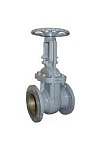 Описание товараАрматуру применяют для перекрытия или регулирования потока рабочей жидкости в трубопроводах для масел, нефтепродуктов, неагрессивных жидких и газообразных материалов. Температура воды или пара — от -40 до +450 °C, рабочее давление не превышает 1,6 МПа.Корпус арматуры изготовлен из стали, управляют им вручную с помощью маховика. Присоединяют к трубам с помощью фланцев.Давление номинальное PN, МПа (кг/см2): 1,6 (16)Характеристика рабочей среды: Вода, парТемпература окружающей среды, °С: от -40 до +40 (климатическое исполнение У1)Температура рабочей среды, °С: от -40 до +450Класс герметичности затвора: А ,В,С по ГОСТ 9544-93Управление: ручное (от маховика)Присоединение к трубопроводу: фланцевоеПрисоединительные размеры и размеры уплотнительных поверхностей корпуса: исп.1 ГОСТ 12815-80Направление подачи среды: с любой стороны магистральных фланцевУстановочное положение на трубопроводе: приводом вверх. Допускается отклонение от вертикали до 90° в любую сторону.Диаметр номинальный, DN, мм: 50,80,100,150,200,250НаименованиеДуДлина, ммВысота, ммМасса, кг30с41нж501803601430с41нж802104602130с41нж1002305553030с41нж1502808205030с41нж20033010408030с41нж250450125013030с41нж3005001370180